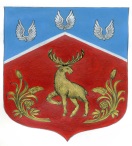 Администрация  муниципального образования Громовское сельское поселение муниципального образования Приозерский муниципальный район Ленинградской областиПОСТАНОВЛЕНИEот 26 февраля 2019 года                                 № 63О разработке проекта по внесению изменений в Правила землепользования и застройки муниципального образования Громовское сельское поселение муниципального образования Приозерский муниципальный район Ленинградской области В целях приведения текстовой части Правил землепользования и застройки муниципального образования Громовское сельское поселение муниципального образования Приозерский муниципальный район Ленинградской области в соответствие с требованиями действующего законодательства Российской Федерации и Ленинградской области, руководствуясь ст. 33 Федерального закона от 29.12.2004 года № 190-ФЗ "Градостроительный кодекс Российской Федерации", Федеральным законом от 06.10.2003 года № 131-ФЗ "Об общих принципах организации местного самоуправления в Российской Федерации", Уставом муниципального образования Громовское сельское поселение муниципального образования Приозерский муниципальный район Ленинградской области, администрация муниципального образования Громовское сельское поселение муниципального образования Приозерский муниципальный район Ленинградской области ПОСТАНОВЛЯЕТ:1. Приступить к разработке проекта по внесению изменений в Правила землепользования и застройки муниципального образования Громовское сельское поселение муниципального образования Приозерский муниципальный район Ленинградской области. 2. Опубликовать настоящее постановление в средствах массовой информации: Ленинградском областном информационном агентстве (далее «Леноблинформ») http://www.lenoblinform.ru, разместить в сети Интернет на официальном сайте администрации муниципального образования Громовское сельское поселение муниципального образования Приозерский муниципальный район Ленинградской области www.admingromovo.ru.  3. Постановление вступает в силу с момента его официального опубликования в средствах массовой информации.4. Контроль за исполнением настоящего постановления оставляю за собой.Глава администрации                                                                                    А.П. КутузовИсп. Гой Е.Г.  Тел.: 8-81379-99-450.Разослано: дело - 5, Леноблинформ – 1.